Инструкция по работе в « КЛАССЕ» - как выглядит кабинет ученика?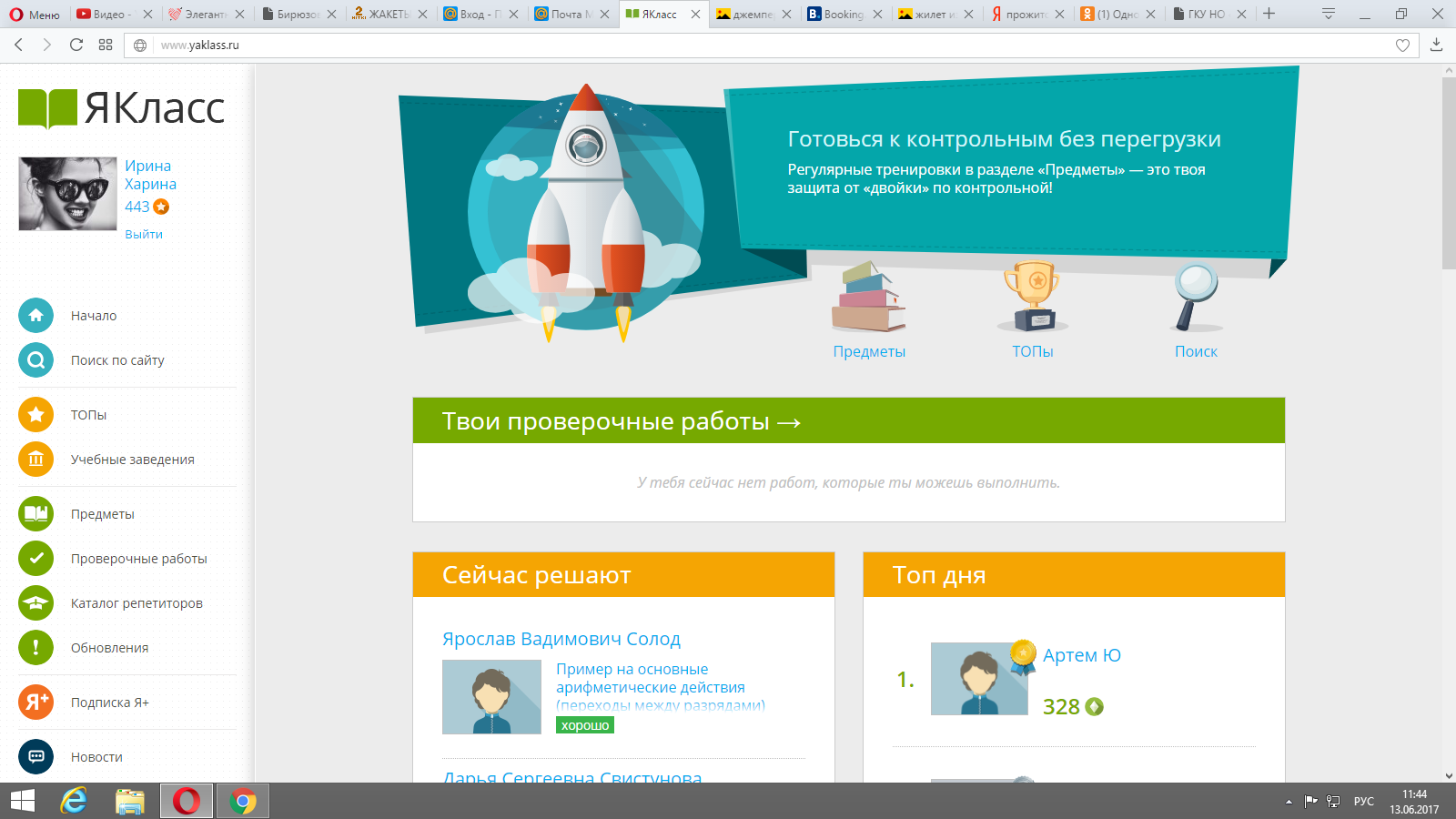 
- как можно потренироваться и повторить теорию? Вы можете выполнять различные задания или тесты по каждому интересующему  предмету,входящему в курс обучения, выбрав вкладку «ПРЕДМЕТЫ» Затем выбираем нужный Вам предмет
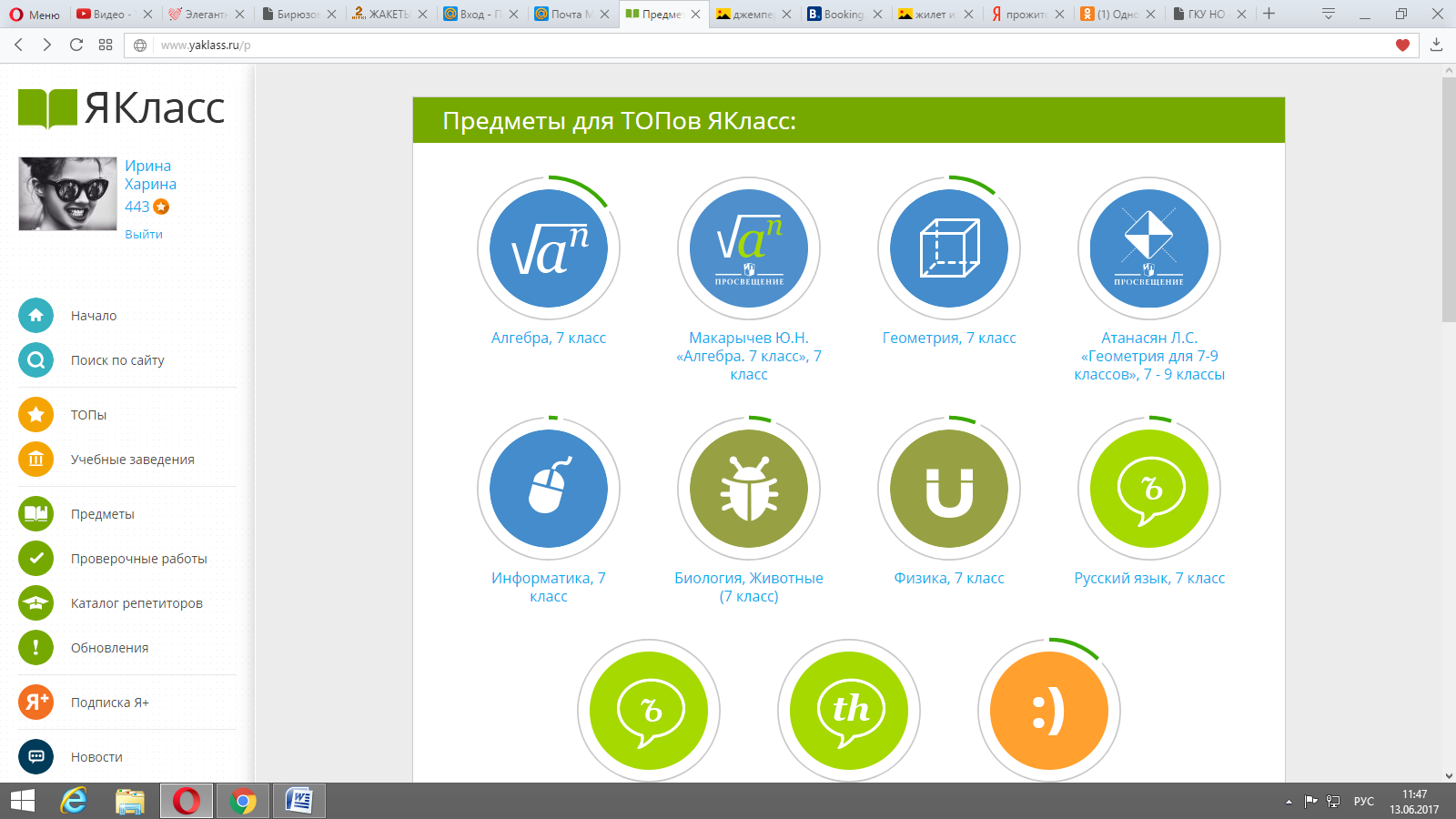 Далее выбираем тему 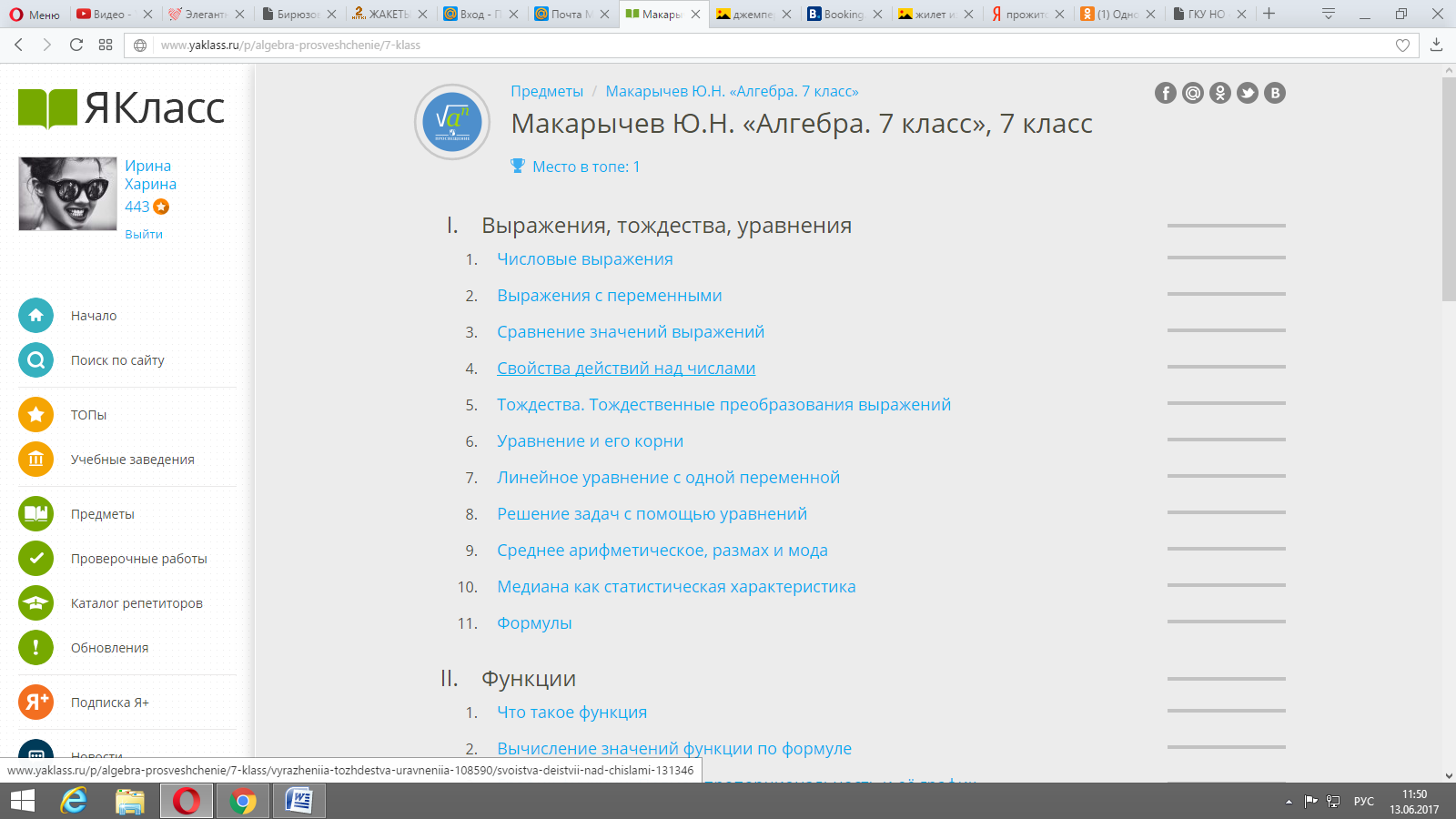 И можете повторить теоретический матриал по данной теме. 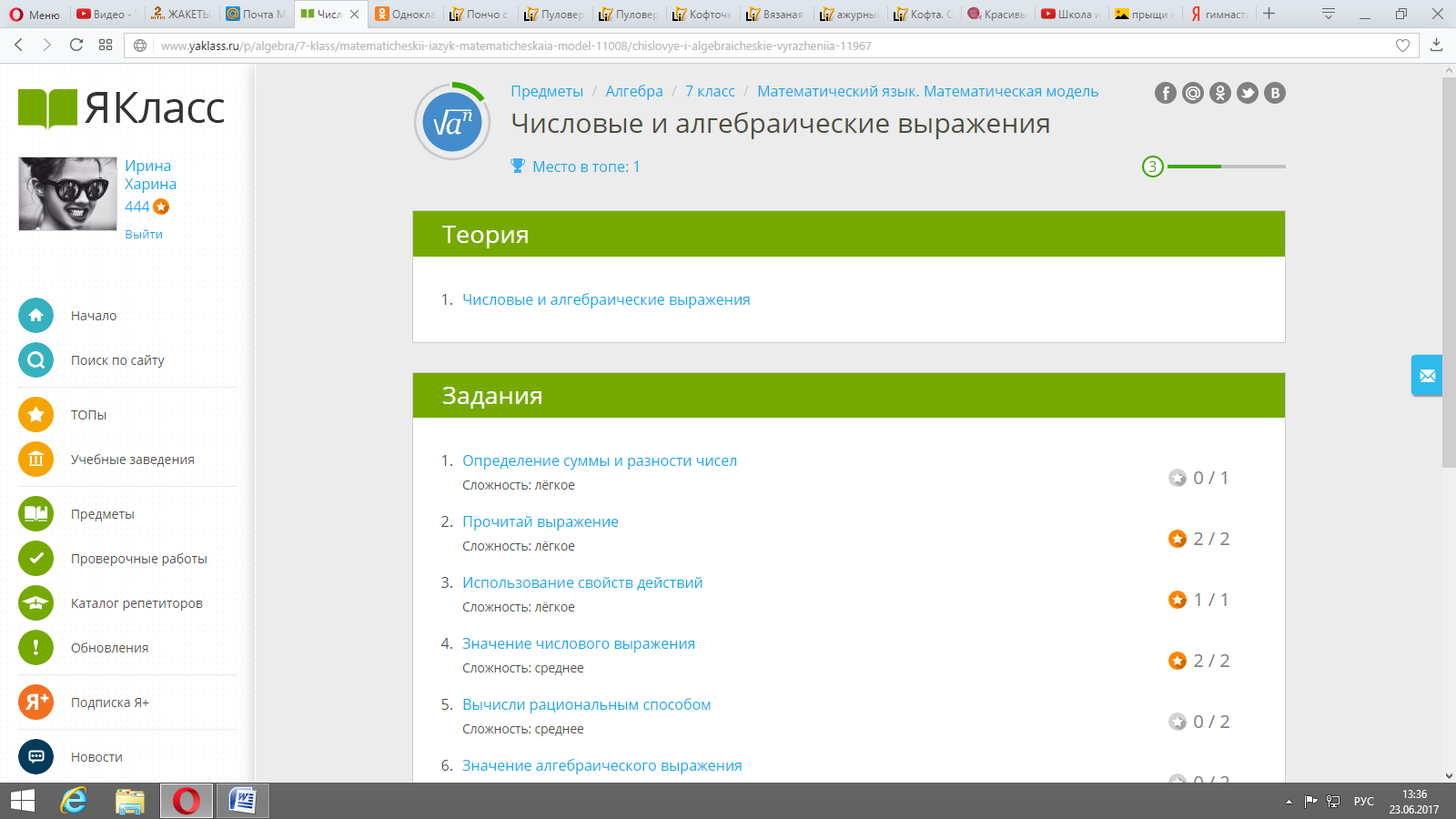 А также  можете выполнить тренировочный тест.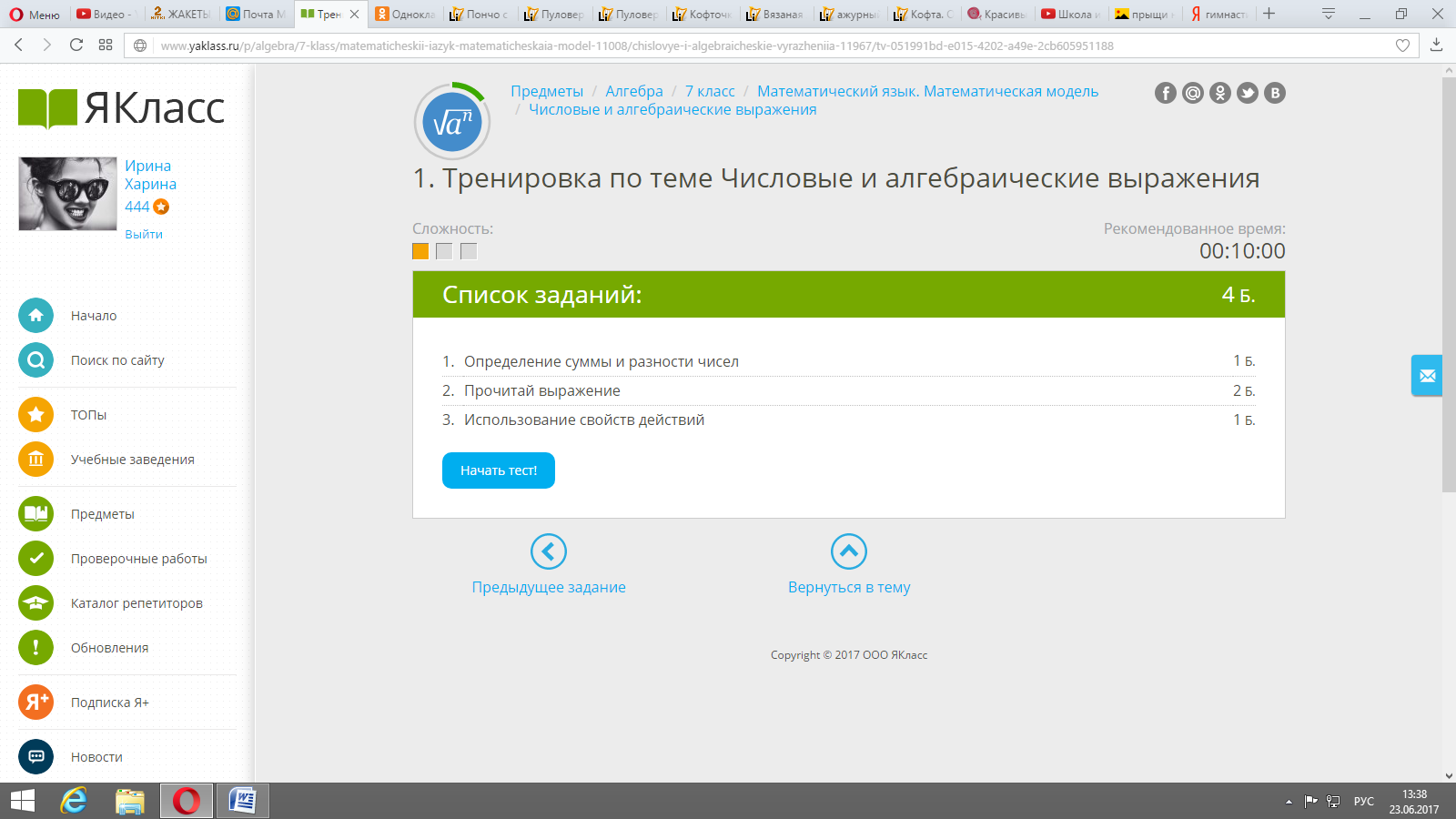 - как получают задания? Нужно создать электронную почту. КАК ТОЛЬКО ПРИХОДИТ ЗАДАНИЕ НА ЯКЛАСС, 
ТО НА ПОЧТЕ СРАЗУ ПОЯВЛЯЕТСЯ ВОТ ТАКОЕ СООБЩЕНИЕ :
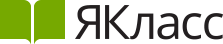 Привет, Артем!Твой учитель Екатерина Владимировна Лукьянова задал/а тебе проверочную работу на тему «Математика 5 класс. Неделя 16. Формулы. Уравнения. ».Срок проведения работы:
Время начала: 13.12.2016 19:13:00
Время окончания: 18.12.2016 19:09:00
Инструкции к работе: В ходе решения нужно: определить периметр и площадь прямоугольника, зная длины его сторон; упростить выражение, применяя сочетательный закон умножения или распределительный закон умножения. Затем требуется найти его значение. Решая уравнение, упрощается выражение, выполняются указанные действия, а затем определяется неизвестный член действия.
До срока окончания работы ты можешь выполнить её повторно. Максимальное количество попыток на работу: 2. В качестве итогового результата засчитывается лучшая попытка! Начать работуПомни — ты можешь подготовиться к этой проверочной работе! В проверочной работе будут задания по следующим темам:Начальные геометрические понятия: прямая, отрезок, луч, ломанная, прямоугольникФормулы. Уравнения. Упрощение выраженийЖелаем тебе получить хорошую оценку!
Команда ЯКлассЭто сообщение создано автоматически, поэтому ответы на него не обрабатываются. Если у тебя есть вопросы, ты можешь задать их учителю Екатерина Владимировна Лукьянова, написав ему/ей на адрес электронной почты: lev-8080@bk.ru.Отключить оповещение о проверочных работах можно в разделе «Мой профиль».Если у тебя возникнут дополнительные вопросы, пиши на info@yaklass.ruВ САМОМ САМОМ КОНЦЕ (ГДЕ МЕЛКИЕ БУКВЫ) ЭТОГО СООБЩЕНИЯ ВСЕГДА  ЕСТЬ ПОЧТА УЧИТЕЛЯ, КОТОРЫЙ ПРИСЛАЛ ЗАДАНИЕ.    

ЕЩЕ ЕСТЬ ВТОРОЙ СПОСОБ, ЧТОБЫ СВЯЗАТЬСЯ С УЧИТЕЛЕМ. МОЖНО НАПИСАТЬ НА ПОЧТУ 
distantlobach@bk.ru и ЗАВУЧ ВСЕ ПЕРЕШЛЕТ УЧИТЕЛЮ ПО ПРЕДМЕТУОбычно при выполнении еженедельных работ дается  2 попытки , а при выполнении «контрольной работы за четверть или за год» только 1 попытка. В полученном  письме Вам указывается максимальное количество попыток  на работу.
- где узнать перевод % в отметкуПроцент баллов, набранных за решённые задания, переводится в отметку по следующей таблице:
 Подробнее — по ссылке.ОтметкаПроцент*Уровни освоения подтемы587-100%высокий466-86%оптимальный342-65%удовлетворительный22-41%неудовлетворительный10-1%не выполнено